The ARTIST TEEBO JoinOne Anti-Bullying Organization mission is to promote a sense of self confidence, individuality and protect those susceptible to insults, harassment, and attacks by their peers through music, dance and education thereby enabling them to live a life free from fear and seclusion in their homes, schools, and public. 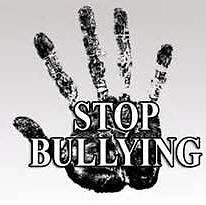 aRTIST TEEBO TEEBORETTS Membership ApplicationaRTIST TEEBO TEEBORETTS Membership ApplicationaRTIST TEEBO TEEBORETTS Membership ApplicationaRTIST TEEBO TEEBORETTS Membership ApplicationApplicant InformationApplicant InformationApplicant InformationApplicant InformationChild Name:Child Name:Child Name:Child Name:Date of birth:Email:Email:Phone:Current address:Current address:Current address:Current address:City:State:State:ZIP Code:Current Memberships:Current Memberships:Current Memberships:Current Memberships:How long?Emergency ContactEmergency ContactEmergency ContactEmergency ContactName of a relative not residing with you:Name of a relative not residing with you:Name of a relative not residing with you:Name of a relative not residing with you:Address:Address:Address:Phone:City:State:State:ZIP Code:Relationship:Relationship:Relationship:Relationship:Parent Name:Parent Name:Parent Name:Parent Name:Home:Work Phone:Work Phone: C. Phone:List your Hobbies and Talents:List your Hobbies and Talents:List your Hobbies and Talents:List your Hobbies and Talents:Are you in Jazz/Dance/Cheer, etc.? List BelowDo you sing?Do you sing?Have you been bullied recently?If so, would you like to talk to someone?Instruments you playInstruments you playInstruments you playInstruments you playSignaturesSignaturesSignaturesSignaturesSignature of applicant:Signature of applicant:Signature of applicant:Date:Signature of Parent:Signature of Parent:Signature of Parent:Date: